Załącznik nr 8 do SWZOPIS PRZEDMIOTU ZAMÓWIENIA (OPZ) - modyfikacjaPrzedmiotem zamówienia jest Dostawa i montaż mebli na potrzeby Uniwersytetu Kazimierza Wielkiego
 w Bydgoszczy.Zamawiający wymaga, aby oferowane meble były fabrycznie nowe, spełniały wymagane parametry
i standardy jakościowe wyszczególnione w szczegółowym opisie przedmiotu umowy. Oferowane  i  dostarczone  elementy  meblowe  wraz  z  wyposażeniem  muszą spełniać minimalne wymagania bezpieczeństwa i higieny pracy oraz ergonomii zawarte w Rozporządzeniu Ministra Pracy
i Polityki Socjalnej z dnia 1 grudnia 1998 roku w sprawie bezpieczeństwa i higieny pracy na stanowiskach wyposażonych w monitory ekranowe (Dz. U. z 1998r.,Nr 148, poz. 973). Muszą być dopuszczone do obrotu i stosowania na terenie Unii Europejskiej w tym dopuszczone
w pomieszczeniach, w których będą przebywać  ludzie.Użyte do produkcji zabudowy, mebli, komponenty muszą posiadać atesty higieniczne lub inny równoważny dokument w języku polskim.Meble  muszą spełniać wymagania  aktualnie  obowiązujących  norm  odnoszące  się do  jakości produktów oraz bezpieczeństwa ich użytkowania. Dostawa mebli będzie realizowana w terminach określonych w umowie, tj. a) dla części nr 1, 2, 3, 4, 5 i 6 –  do 15 dni roboczych od dnia podpisania umowy b) dla części nr 7 – do 25 dni roboczych od dnia przesłania zlecenia Wykonawcy 6.1. W przypadku części nr 7 Zamawiający dokona wyboru kolorystyki blatu na podstawie próbników przesłanych do zamawiającego po podpisaniu umowy, z zastrzeżeniem, iż tonacja kolorów ma obejmować zbliżoną kompozycję do tej na wizualizacji.6.2. Wykonawca z co najmniej 2-dniowym wyprzedzeniem powiadomi Zamawiającego o planowanym terminie dostawy ze wskazaniem dnia i godziny dostawy, pisemnie albo na adres  e-mail ( adres Zamawiającego wskazany w § 2 ust. 1 projektu umowy), z zastrzeżeniem, że zamówiony towar Wykonawca dostarczy na swój koszt i ryzyko, zapewniając wniesienie go do pomieszczeń wskazanych przez Zamawiającego w godz. 7:15-15:00 od poniedziałku do piątku. Wszystkie meble stanowiące przedmiot zamówienia mają być zmontowane (nie w częściach) i dostarczone pod wskazany adres z wniesieniem do pomieszczeń wskazanych przez zamawiającego (na terenie Bydgoszczy). Zamieszczone rysunki są tylko przykładowym rozwiązaniem danego wyrobu. Należy się sugerować funkcjami i wymiarami podanymi w opisie. Podanie w opisie przedmiotu zamówienia kolory wynikają z faktu, iż zakupione meble stanowią doposażenie już funkcjonujących pomieszczeń oraz mają stanowić wizualną całość.Zamawiający wymaga, aby Wykonawca udzielił, na cały przedmiot zamówienia, nie krótszy niż 24 miesiące gwarancji i rękojmi, licząc od daty odbioru końcowego bez wad. Szczegóły dotyczące rękojmi i gwarancji znajdują się w Projektowanym postanowieniu umowy. Wykonawca jest zobowiązany do dostarczenia i montażu mebli w miejscu wskazanym przez Zamawiającego. Wykonawca odpowiada za prawidłowy montaż urządzeń, zgodny z wymaganiami prawnymi w tym zakresie w szczególności BHP.Wykonawca jest zobowiązany we własnym zakresie oraz na własny koszt zabrać i zutylizować wszystkie opakowania, w których zostało dostarczone zamówienie, a także zagospodarować wszystkie odpady powstałe podczas realizacji zamówienia.Wykonawca zobowiązany jest w szczególności do przestrzegania obowiązujących przepisów BHP
i ppoż. oraz zabezpieczenia pomieszczeń, w których realizowane będzie zamówienie i sąsiadujących
z nimi ciągów komunikacyjnych przed zabrudzeniem, zakurzeniem i uszkodzeniem.Wykonawca po dostarczeniu przedmiotu zamówienia oraz po zakończeniu prac montażowych jest zobowiązany do uporządkowania miejsca montażu oraz pozostawienia pomieszczeń (podłóg, ścian itp.) w stanie nie gorszym niż przed dniem montażu.W przypadkach, kiedy w opisie przedmiotu zamówienia wskazane zostały znaki towarowe, patenty lub pochodzenia, źródła lub szczególny proces, który charakteryzuje produkty lub usługi dostarczane przez konkretnego Wykonawcę, oznacza to, że Zamawiający nie może opisać przedmiotu zamówienia w wystarczająco precyzyjny i zrozumiały sposób. W takich sytuacjach ewentualne wskazania na znaki towarowe, patenty, pochodzenie, źródło lub szczególny proces, należy odczytywać z wyrazami „lub równoważne”.Zamawiający wskazał w opisie przedmiotu zamówienia kryteria stosowane w celu oceny równoważności. Wykonawca powołujący się na rozwiązania równoważne musi wykazać, że oferowane dostawy, usługi spełniają kryteria równoważności określone przez Zamawiającego w SWZ. Wykonawca oferujący dostawy równoważne musi złożyć wraz z ofertą dokumenty potwierdzające tę równoważność. W przypadku, gdy Wykonawca nie złoży w ofercie dokumentów o zastosowaniu innych materiałów i urządzeń, to rozumie się przez to, że do kalkulacji ceny oferty oraz do wykonania umowy ujęto materiały i urządzenia zaproponowane w opisie przedmiotu zamówienia. W przypadku, gdy Zamawiający użył w opisie przedmiotu zamówienia normy, aprobaty, specyfikacje techniczne i systemy odniesienia, o których mowa w art. 101 ust. 4 ust. ustawy Pzp należy rozumieć jako przykładowe. Zamawiający zgodnie z art. 101 ust. 4 ustawy Pzp dopuszcza w każdym przypadku zastosowanie rozwiązań równoważnych opisywanym w treści SWZ. Każdorazowo gdy wskazana jest w niniejszej SWZ lub załącznikach do SWZ norma, aprobata, specyfikacja techniczna lub system odniesienia należy przyjąć, że w odniesieniu do niej użyto sformułowania „lub równoważna”.Zamawiający wymaga, aby meble zostały dostarczone  wraz z rozładunkiem (wniesieniem do miejsca wskazanego przez Zamawiającego) i montażem. Przez montaż należy rozumieć: instalację kompletnych i gotowych do użycia mebli biurowych z uwzględnieniem ich dostosowania do pomieszczeń, w których będą użytkowane oraz do elementów znajdujących się w tych pomieszczeniach. Montaż będzie polegał w szczególności na: ustawieniu, wypoziomowaniu oraz ustawieniu w sposób zapewniający bezpieczeństwo podczas ich użytkowania poszczególnych elementów wyposażenia będących przedmiotem zamówieniaW przypadku, gdy w załączonym OPZ podano nazwy konkretnych producentów i odniesienie do norm, to należy je traktować jedynie jako określenie pożądanego standardu i jakości. We wszystkich takich sytuacjach Wykonawca może zaoferować równoważne produkty lub asortyment o nie niższych parametrach. Przez równoważność produktu rozumie się zaoferowanie produktu, którego parametry techniczne zastosowanych materiałów są nie niższe niż te opisane w SWZ i załączonym OPZ. W przypadku zaoferowania rozwiązania równoważnego, Wykonawca zobowiązany jest wykazać równoważność zastosowanych rozwiązań.Wymiary mebli i pozostałego przyjęte  w dokumentacji są wymiarami mebli dostępnych na rynku, przekopiowanych z ogólnodostępnych katalogów różnych producentów. Część wyposażenia zaprojektowano indywidualnie zgodnie z potrzebami określonymi przez Zamawiającego. Dopuszczalne odstępstwa od podanych wymiarów +/- 3%.Ewentualne fotografie znajdujące się w Specyfikacji Technicznej mają na celu wskazanie estetyki wykonania danego produktu, nie mają sugerować wymaganego przez Zamawiającego ostatecznego kształtu produktu. Wymagany przez Zamawiającego kształt produktu jest opisany słownie.Specyfikacja technicznaCZĘŚĆ nr 1Wszystkie meble z części 1 mają stanowić komplet zestawu pod kątem kolorystycznymCZĘŚĆ nr 2Wszystkie meble z części 2 mają stanowić komplet zestawu pod kątem kolorystycznymCZĘŚĆ nr 3CZĘŚĆ nr 4CZĘŚĆ nr 5Wszystkie meble z części 5 mają stanowić komplet zestawu pod kątem kolorystycznymCZĘŚĆ nr 6 CZĘŚĆ nr 7Lp.Opis przedmiotu zamówieniaJedn. MiaryIlość1.BiurkoWymiary:Szerokość – 120 cmWysokość – 75 cmGłębokość – 60 cmKolor – buk naturalnyIlość drzwi – 1Drzwi zamykane na kluczykIlość szuflad – 1Materiał – płyta laminowanaObrzeża – ABSBlat o grubości minimum 20 mmWieniec dolny – 8 cmWysuwana półka na klawiaturę na prowadnicach rolkowychKolor uchwytów – srebrny matZdjęcie poglądowe: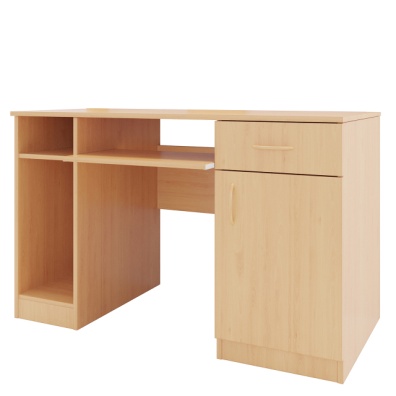 szt. 442.Regał otwartyWymiary:Szerokość – 80 cmWysokość – 185 cmGłębokość – 40 cmKolor – buk naturalnyIlość półek – 4Ilość wnęk - 5Odstępy między półkami – 33 cmMateriał – płyta laminowanaObrzeża – ABSGrubość płyty meblowej – min. 18 mmWieniec dolny –8 cmZdjęcie poglądowe: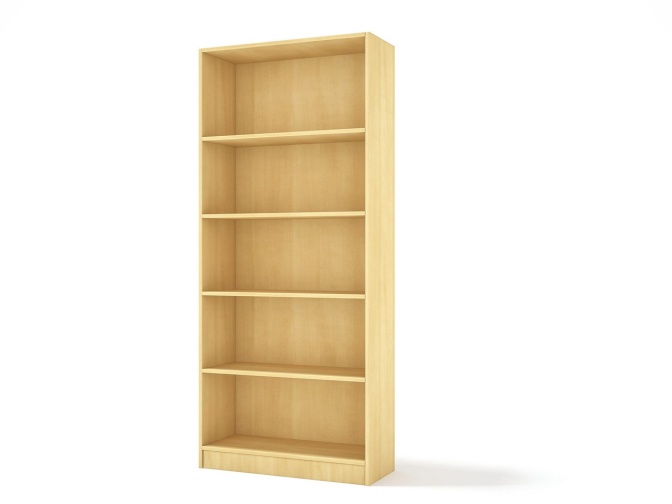 szt.143.Regał półotwartyWymiary:Szerokość – 80 cmWysokość – 185 cmGłębokość – 40 cmKolor – buk naturalnyIlość półek – 3 (jedna zakryta)Ilość wnęk – 53 wnęki otwarte + 2 ukryteOdstępy między półkami – 33 cmIlość drzwi – 2Drzwi zamykane na klucz.Uchwyty – srebrny matMateriał – płyta laminowanaObrzeża – ABSGrubość płyty meblowej – min. 18 mmZdjęcie poglądowe: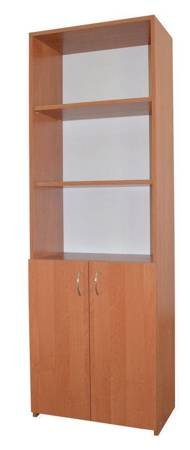 szt.244.Szafa ubraniowa dwudrzwiowaWymiary:Wysokość – 185 cmSzerokość – 50 cmGłębokość – 40 cmW górnej części szafy umocowana półka, poniżej zamontowany drążek.Ilość drzwi - 2Wieniec dolny – 8 cmUchwyty – srebrny matKolor – buk naturalnyMateriał – płyta laminowanaObrzeża – ABSGrubość płyty meblowej – min. 18 mmZdjęcie poglądowe: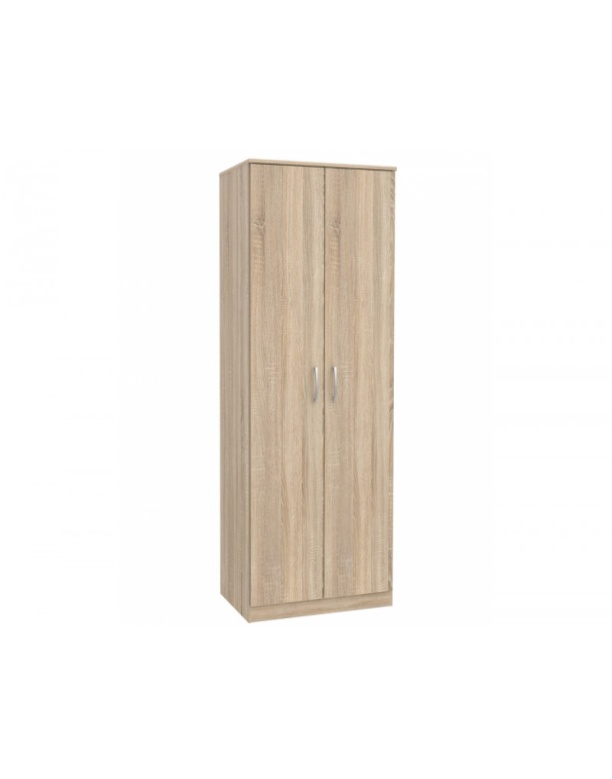 szt.35.Szafa ubraniowa jednodrzwiowaWymiary:Wysokość – 185 cmSzerokość – 50 cmGłębokość – 40 cmW górnej części szafy umocowana połka, poniżej zamontowany drążekIlość drzwi - 1Wieniec dolny – 8 cmUchwyt – srebrny matKolor – buk naturalnyMateriał – płyta laminowanaObrzeża – ABSGrubość płyty meblowej – min. 18 mmZdjęcie poglądowe: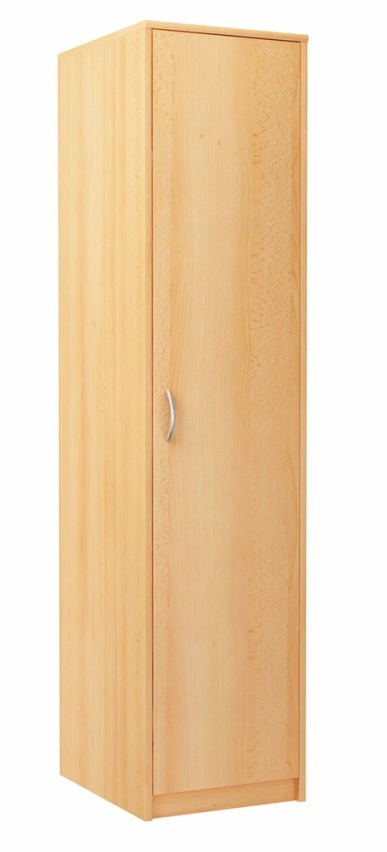 szt.76.Szafka pod kseroWymiary:Wysokość – 60 cmSzerokość – 60 cmGłębokość – 60 cmIlość drzwi – 2Uchwyty – srebrny matKolor – buk naturalnyZdjęcie poglądowe: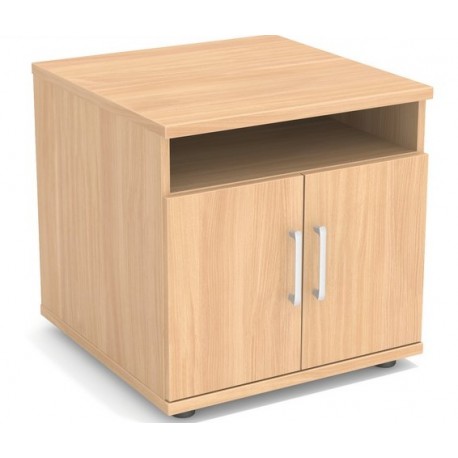 szt.17.Szafa przesuwnaWymiary:Wysokość – 80 cmSzerokość – 80 cmGłębokość – 40 cmIlość drzwi – 2Odległość między półkami – 34 cmLiczba półek – 1Liczba wnęk – 2Wieniec dolny – 8 cmSzafa zamykana na kluczykBlat i półki wykonane z płyty meblowej laminowanej o grubości min. 25 mm.Korpus wykonany z płyty meblowej laminowanej o grubości min. 18 mm.Krawędzie zabezpieczone tworzywem ABSKolor – buk naturalnyUchwyty – srebrny matZdjęcie poglądowe: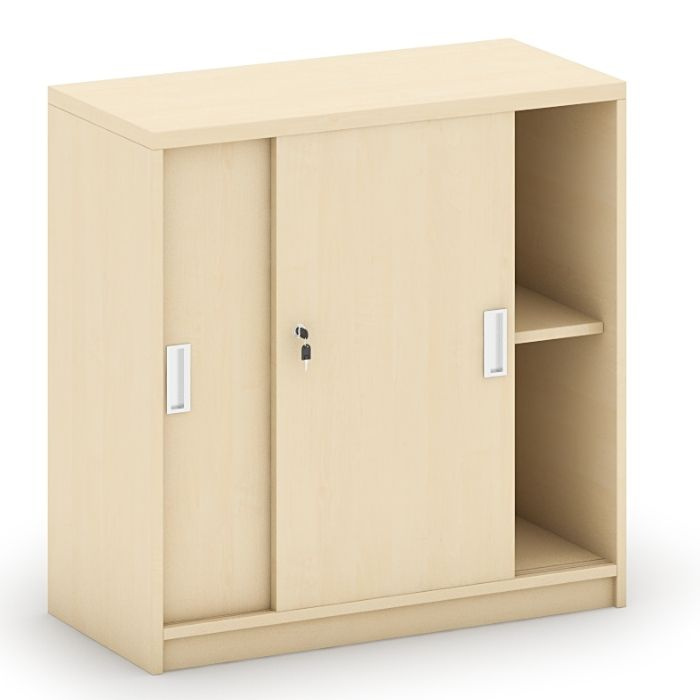 szt.148.Szafka gospodarcza, kontenerekWymiary:Wysokość – 80 cmSzerokość – 60 cmGłębokość – 40 cmIlość drzwi – 1Szafka zamykana na kluczyk.Uchwyt – srebrny matWieniec dolny – 8 cmWykonanie – płyta laminowanaKolor – buk naturalnyZdjęcie poglądowe: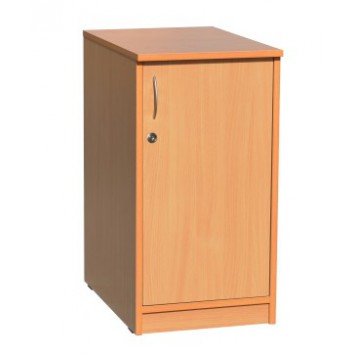 szt.10Lp.Opis przedmiotu zamówieniaJedn. MiaryIlość1.Biurko narożne leweWymiary – zdjęcie poglądoweWymiary zbliżone z tolerancją +-3 cmGrubość blatu – 32 mmNogi metalowe wzmacniające blat.Kolor nóg i uchwytów – srebrny matIlość szuflad – 3Wysuwana pólka na klawiaturę.Biurko posiada dwie półki i cztery wnęki.Korpus i fronty – płyta laminowana 18 mmKolor – modrzew sibiu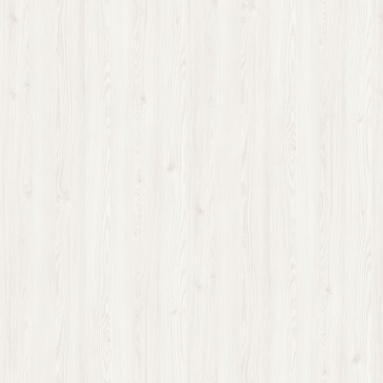 Zdjęcie poglądowe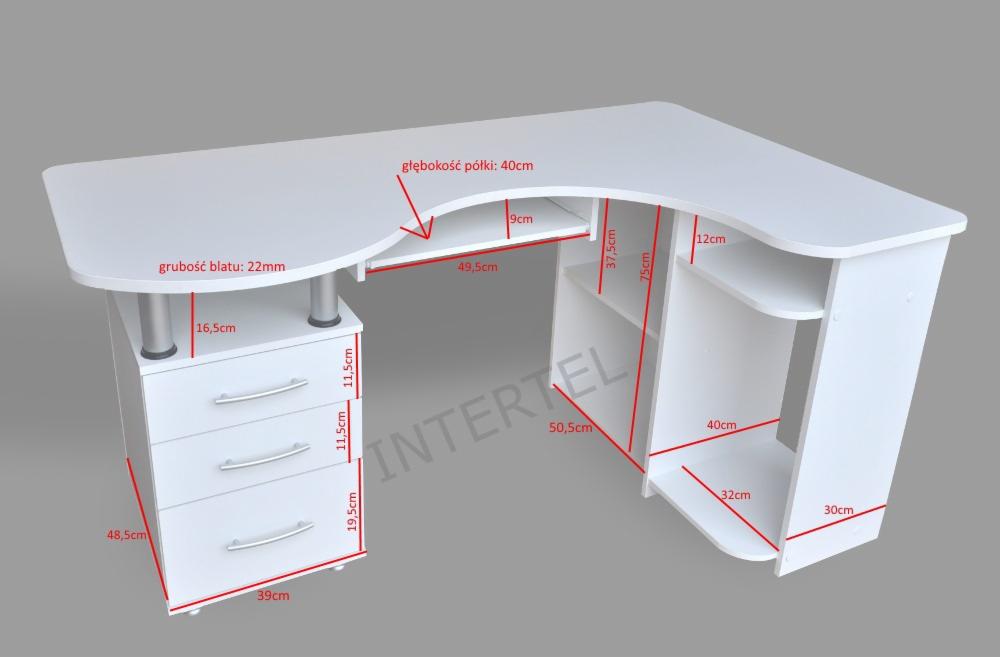 szt. 12.Komplet mebli (stół i sześć krzeseł)Wymiary stołu:Szerokość blatu – 80 cmDługość blatu – 140 cmWysokość – 76 cmGrubość blatu – 32 mmNogi blatu metalowe, srebrny mat.Blat z zaokrąglonymi narożnikami.Materiał – płyta laminowanaWymiary krzeseł:Wysokość całkowita – 96 cmSzerokość siedziska – 43 cmGłębokość siedziska – 43 cmWaga krzesła – 5-6 kgStelaż – drewno bukoweTapicerowane siedzisko wypełnione pianką.Kolor mebli – modrzew sibiukomplet13.Regał półotwartyWymiary:Szerokość – 80 cmWysokość – 185 cmGłębokość – 40 cmKolor - bukIlość półek – 2 + 1 ukrytaIlość wnęk – 5Odstępy między półkami – 33 cm3 wnęki otwarte + 2 ukryteIlość drzwi – 2Drzwi zamykane na klucz.Uchwyty – srebrny matMateriał – płyta laminowanaObrzeża – ABSGrubość płyty meblowej – min. 18 mmkolor mebli: Modrzew SibiuZdjęcie poglądowe:szt.24.Szafa ubraniowaWymiary:Wysokość – 185 cmSzerokość – 50 cmGłębokość – 40 cmW górnej części szafy umocowana półka, poniżej zamontowany drążek.Ilość drzwi - 2Wieniec dolny – 8 cmUchwyty – srebrny matMateriał – płyta laminowanaObrzeża – ABSGrubość płyty meblowej – min. 18 mmKolor – Modrzew SibiuZdjęcie poglądowe:szt.1Lp.Opis przedmiotu zamówieniaJedn. MiaryIlość1.Fotel biurowo-gamingowyOpis przedmiotu:Kolor – czarnyStopnie odchylenia – min 90 max 170dopuszczalna waga – max 120 kgRegulowane oparcie, regulowane podłokietniki (góra-dół)Funkcja bujania, poduszka lędźwiowaKonstrukcja – metalMateriał – Siatka, piankaWysokość całkowita – 136 cmWysokość siedziska – 47-54 cmSzerokość siedziska – 56 cmGłębokość siedziska – 48 cmWysokość oparcia – 93 cmSzerokość oparcia – 55 cmZdjęcie poglądowe: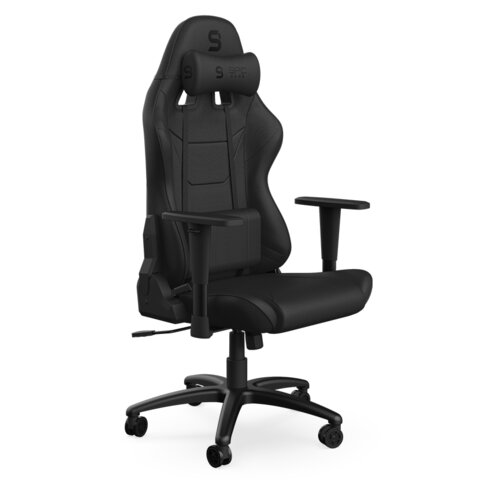 szt.22.Fotel biurowy, obrotowyOpis przedmiotu:Dostosowane do osób o niskim wzrościeGłębokość siedziska – 40-44 cmWbudowane podparcie odcinka lędźwiowegoWysokość całkowita fotela – min. 100 cmFotel z podłokietnikami, bez zagłówkaKolor siedziska – niebieskiKolor ramy – białyszt.13.Fotel biurowy, gabinetowy z podłokietnikamiWymiary:Wysokość fotela: 110 - 118 cm Wysokość siedziska: 46 - 54 cm Głębokość fotela: 75 cm Szerokość fotela: 64 cm Głębokość siedziska: 52 cm Szerokość siedziska: 52 cm Grubość siedziska: 10 cmTapicerka – ekoskóraPodstawa – chromKolor – czarnyZdjęcie poglądowe: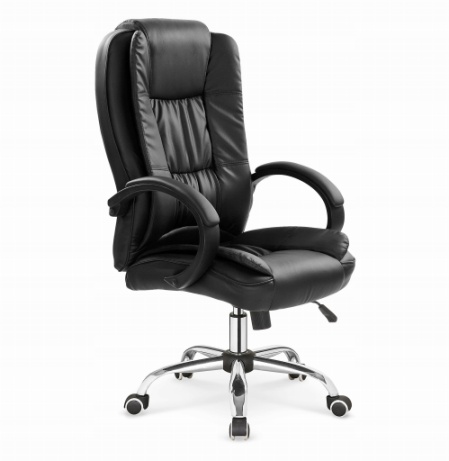 szt.13.Fotel biurowy, obrotowy z podłokietnikamiWymiary:- Szerokość: 62 cm
- Głębokość: 60 cm- Minimalna wysokość: 129 cm
- Maksymalna wysokość: 140 cm- Szerokość siedziska: 53 cm
- Głębokość siedziska: 47 cm- Minimalna wysokość siedziska: 48 cm -Maksymalna wysokość siedziska: 57 cm- Kolor: Ciemnoszary;- Funkcja regulacji nachylenia z blokadą;- Bezpieczne kółka są wyposażone we wrażliwy na nacisk mechanizm hamulca;- Regulowana wysokość siedziska;- Wbudowane podparcie odcinka lędźwiowego;- Siatkowy materiał oparcia umożliwia przepływ powietrzaZdjęcie poglądowe: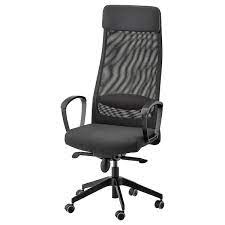 szt.34.Fotel skórzanyOpis przedmiotuKolor – czarnySiedzisko, oparcie – tapicerka ze skóry naturalnejTył oparcia – skóra ekologicznaWypełnienie – pianka tapicerskaPodłokietniki zaokrąglone, tapicerowane, drewno lakierowanePodstawa – drewno lakierowane, stelaż metalowyKółka – tworzywo sztuczne, kauczukSzerokość całkowita – 65 cmGłębokość całkowita – 78 cmWysokość całkowita – 110-116 cmWysokość oparcia – 67 cmSzerokość siedziska – 51 cmGłębokość siedziska – 50 cmWysokość siedziska (od podłoża) – 48-54 cmWysokość podłokietników (od podłoża) – 66-72 cmRegulowana wysokość siedziskaMechanizm tiltSiedzisko obrotoweZdjęcie poglądowe: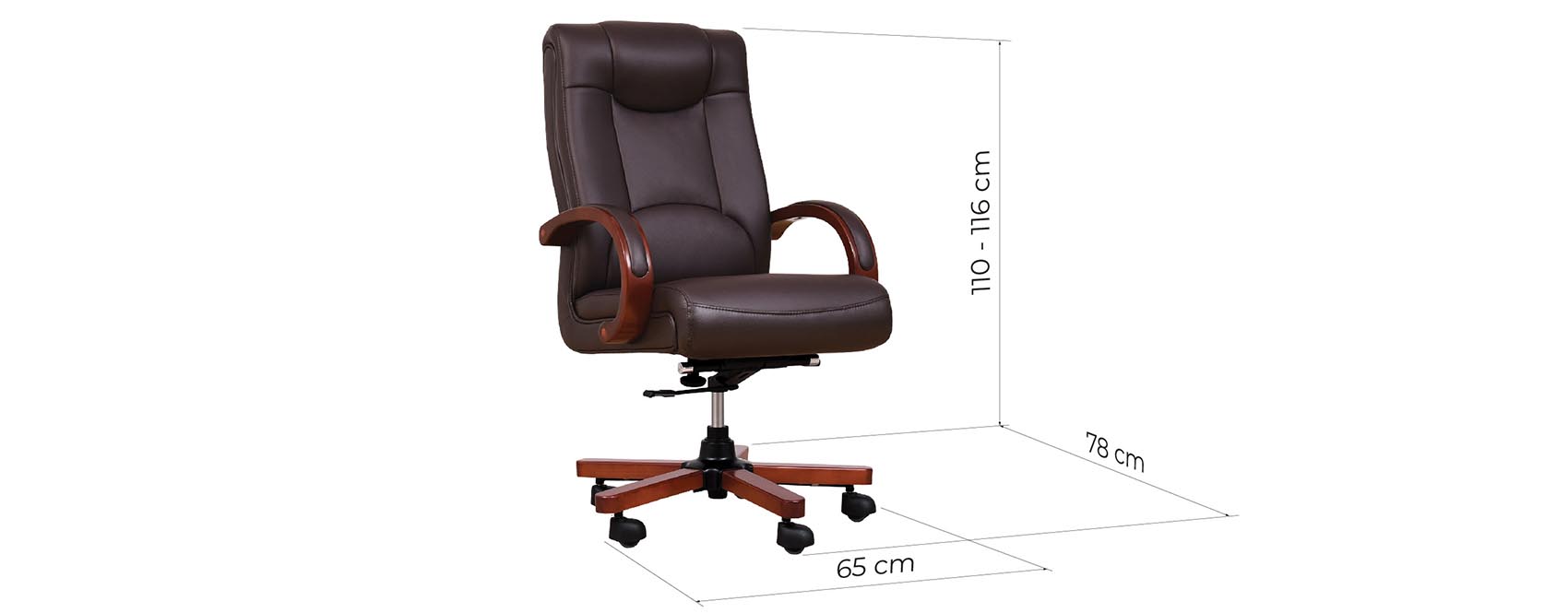 szt.15.Krzesło konferencyjne typu sambaWymiary:Wysokość całkowita: 880 mm Wysokość siedziska: 450 mm Szerokość całkowita: 600 mm Szerokość siedziska: 460 mm Głębokość siedziska: 460 mm Rama: 4 nogi metalowe, podłokietniki zamknięte Kubełek: tapicerowany Pianka kubełka: cięta Podłokietniki: zintegrowane z ramą, nakładki – drewno Wysokość podłokietnika: 200 mmKolor – szary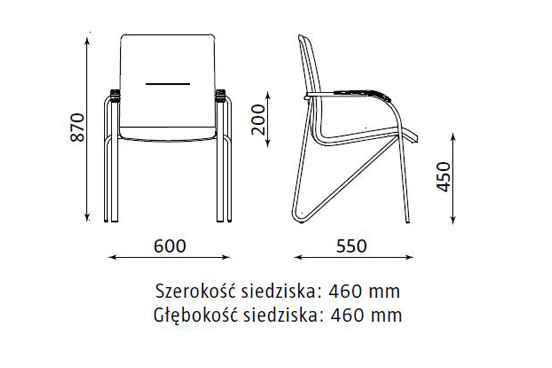 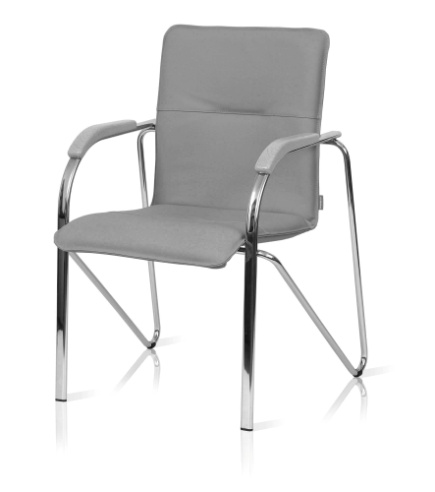 szt.126.Fotel biurowy, obrotowyWymiary/opis:Kolor – czarnyMateriał – tapicerkaProfilowane siedziskoWyprofilowane oparcie w części lędźwiowejKonstrukcja – pięcioramienna podstawa chromowanaKółka – gumowe 50 mmWysokość – 99-107 cmSzerokość oparcia – 45 cmWysokość oparcia – 58 cmWysokość podłokietników (od siedziska) 19 cmGłębokość siedziska – 47 cmSzerokość siedziska – 48 cmWysokość siedziska – 41-49 cmZdjęcie poglądowe: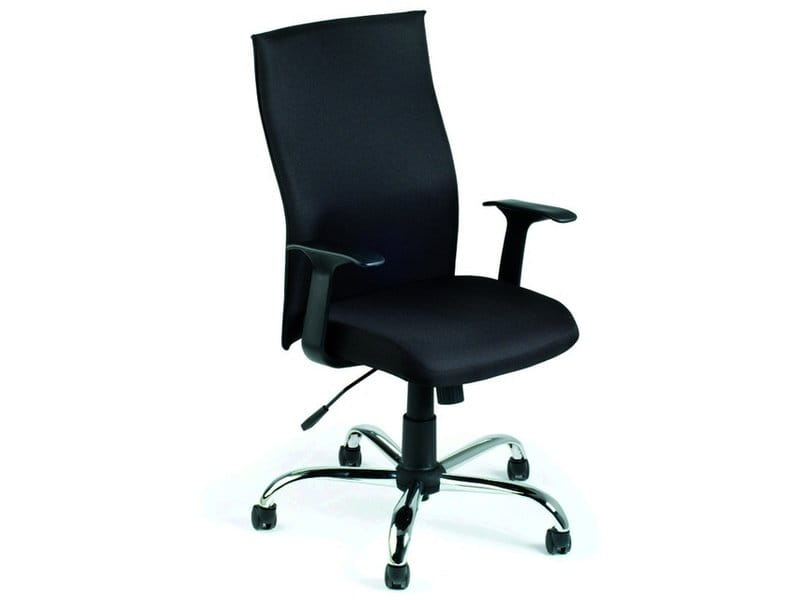 szt.8Lp.Opis przedmiotu zamówieniaJedn. miaryilość1.Szafa ognioodpornaKlasa S2,Wymiary:Wysokość – 1950 mmSzerokość – 930 mmGłębokość – 520 mmPojemność – 638 litrówIlość półek – 4Dodatkowo zamontowana skrytka podwójna na segregator.szt.12.Biurko z konteneremBiurko:Stelaż metalowyKolor – dzika gruszaSzerokość – 140 cmGłębokość – 60 cmWysokość – 75 cmKontener:Głębokość – 38 cmSzerokość – 40 cmWysokość – 58 cmKolor – dzika grusza komplet13.Biurko z konteneremBiurko:Stelaż biurka: profil talowy lakierowany proszkowoBlat: płyta wiórowa, folia, melaminaDługość – 120 cmSzerokość – 73 cmWysokość – 77 cmBlat o długości 160 cm, wyprowadzenie na kable – otwór- przelotka  z lewej strony blatuKolorystyka – szaraStelaż – stal lakierowana, chromKontenerekTrzy szuflady, górna szuflada – zamekKorpus – jasny szaryFront – szkło lakierowane, grafitUchwyty chromKontenerem na kołkachKorpus – płyta wiórowa, folia, melaminaFront – szkło lakierowane/płyta wiórowa, folia, melaminaBlat – płyta wiórowa, folia, melaminaZawiasy puszkowe, uchwyty – tworzywo, prowadnice kulkowe, rolki kontenera – tworzywoGłębokość – 38 cmSzerokość – 40 cmWysokość – 58 cmZdjęcie poglądowe: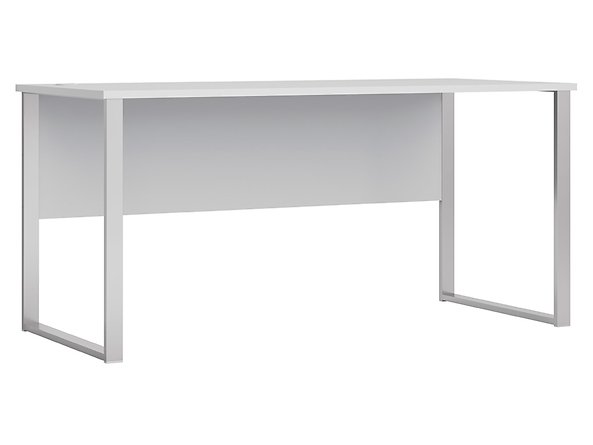 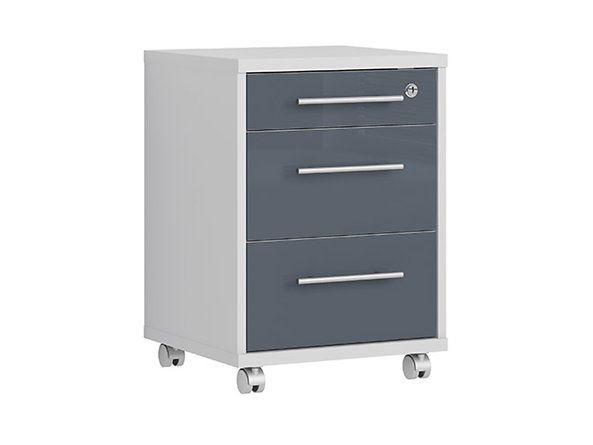 komplet1Lp.Opis przedmiotu zamówieniaJedn. miaryilość1.Ławka szkolna 2 osobowaBlat – płyta laminowana min 18 mmWymiary: 1300x50 cmStelaż w kolorze czarnym, rura kwadratowa – 25x25 mmWymiary użytkownika – 1590  - 1880Kolor - bukDo nóg ławki dołączone zabezpieczenia przed rysowaniem parkietu.Zdjęcie poglądowe: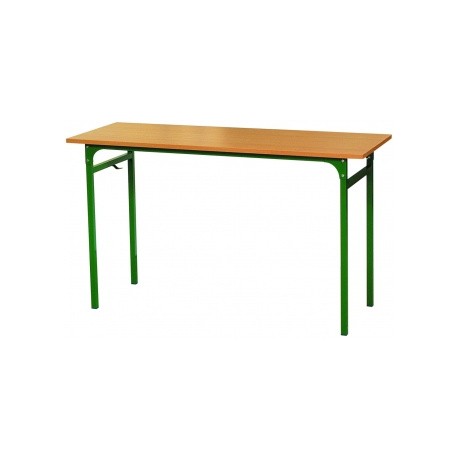 szt.1822.Krzesło szkolneDostosowane wymiarem do ławek (Wymiary użytkownika – 1590  - 1880)Kolor – bukDo nóg krzesła dołączone zabezpieczenia przed rysowaniem parkietu.Stelaż w kolorze czarnym, rura kwadratowa – 20x20 mmZdjęcie poglądowe: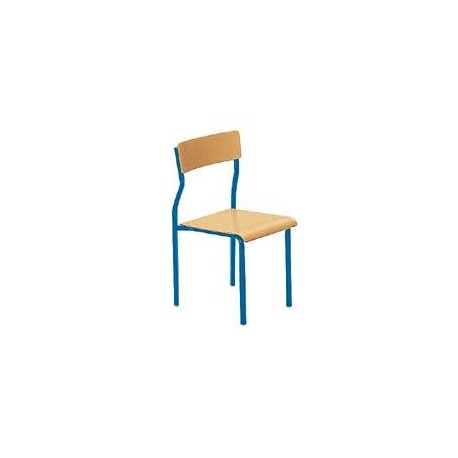 szt.364Lp.Opis przedmiotu zamówieniaJedn. miaryIlość1.Krzesło biurowe, obrotoweWymiary:Całkowita regulowana wysokość w zakresie – 970-1155 mmWysokość oparcia – 500 mmWysokość oparcia regulowana w zakresie – 535 – 590 mmWysokość siedziska regulowana w zakresie – 445 – 575 mmSzerokość siedziska -460 mmGłębokość siedziska regulowana w zakresie – 445 – 470 mmKolor – czarnyTkanina z odpornością na ścieranie.Zdjęcie poglądowe: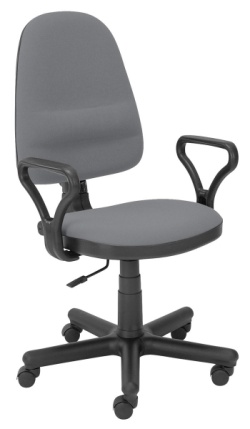 szt.97Lp.Opis przedmiotu zamówieniaJedn. miaryilość1.Stół konferencyjnyDługość: 3200 mmGłębokość: 1200 mmWysokość: 750 mmDługość i głębokość możliwe +/- 200mmBlat grubość 28 mm (-/+2 mm) z płyty wiórowej me laminowanej z obrzeżem z taśmy PVC o grubości 2 mm w kolorze płyty.Płyta i obrzeże odporne na ścieranie/odporna na promienie słoneczne/odporna na wylanie płynówKolorystyka: Blat oraz element płytowy – zamawiający dokona wyboru na podstawie próbników przedstawionych przez wykonawcę, z zastrzeżeniem że tonacja kolorów ma obejmować zbliżoną kompozycje do tej na wizualizacjiKonstrukcja wsporcza blatu (np. profil stalowy 40x20 mm) i 6 nóg (np. profil zamknięty kwadratowy min. 6x6 cm) każda noga wyposażona w stopki poziomujące, które poziomują stół w zakresie + 10 mmKonstrukcja wsporcza i nogi wykonane ze stali malowanej proszkowo w kolorze szarym. Połączenie nóg z ramą musi odbywać się bez widocznych spawów.W blacie w części elementu płytowego – zamontowane 2 mediaporty dwustronnie uchylny (2x gniazdo zasilające, 1xRJ45, 1xHDMI, 1xUSB) pod blatem od mikroportów poprowadzone 2 kanały kablowe (razem 2 sztuki).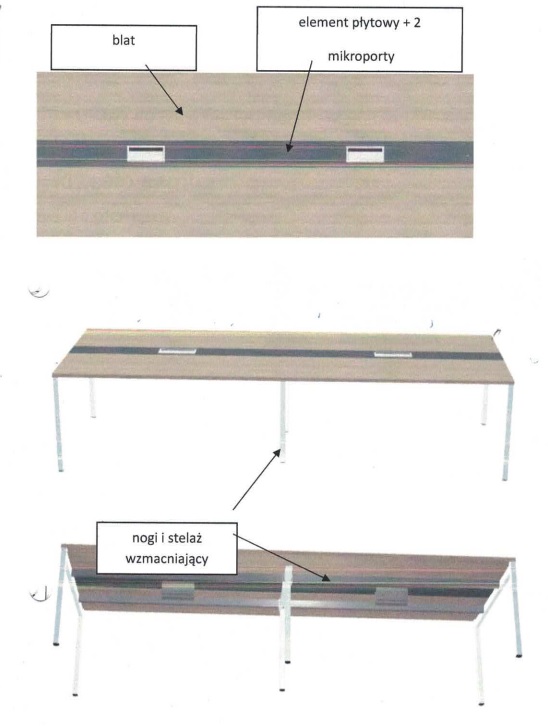 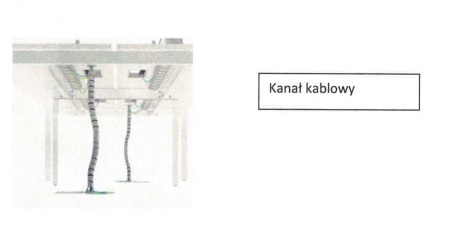 szt.1